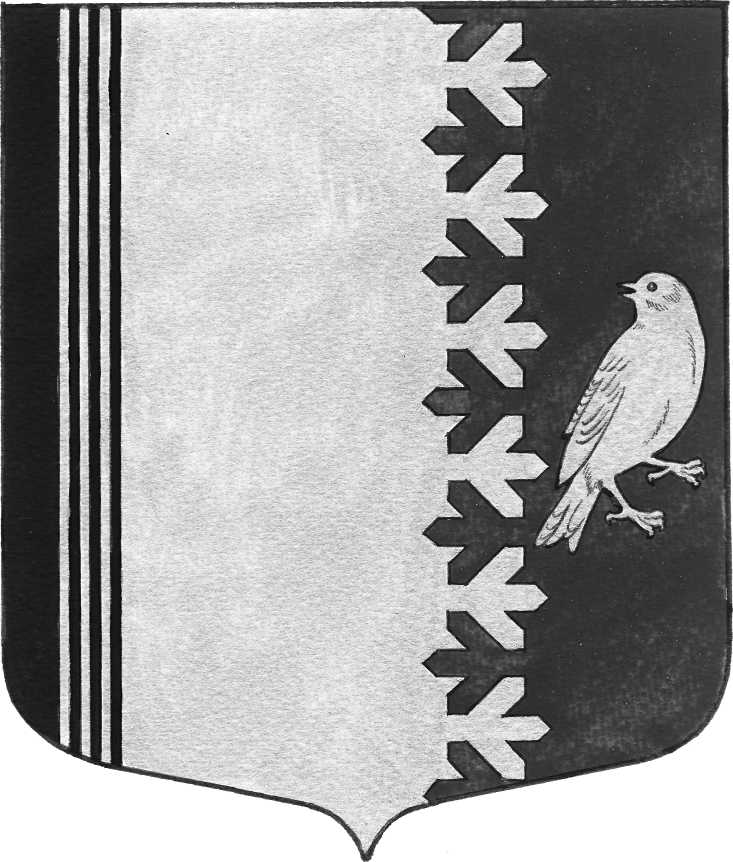   АДМИНИСТРАЦИЯ   МУНИЦИПАЛЬНОГО  ОБРАЗОВАНИЯШУМСКОЕ  СЕЛЬСКОЕ ПОСЕЛЕНИЕКИРОВСКОГО МУНИЦИПАЛЬНОГО  РАЙОНАЛЕНИНГРАДСКОЙ  ОБЛАСТИП О С Т А Н О В Л Е Н И  Еот  11 мая  2018 года № 81О внесении изменений в постановление администрации МО  Шумское сельское поселение  № 2  от 09 января 2018 года « Об утверждении административного регламента по предоставлению муниципальной услуги «Предоставление порубочного билета и (или) разрешения на пересадку деревьев и кустарников, находящихся в муниципальной собственности, и земельных участках, государственная собственность на которые не разграничена»Внести изменения в постановление администрации МО  Шумское сельское поселение  № 2  от 09 января 2018 года «Об утверждении административного регламента по предоставлению муниципальной услуги «Предоставление порубочного билета и (или) разрешения на пересадку деревьев и кустарников, находящихся в муниципальной собственности, и земельных участках, государственная собственность на которые не разграничена»:1. пункт 1.8.3. раздела 1 административного регламента читать в следующей редакции:1.8.3. Ответ на письменное обращение заявителя предоставляется в простой, четкой и понятной форме с указанием фамилии, имени, отчества, номера телефона исполнителя. Ответ на письменное обращение направляется почтой (или в форме электронного документа, если это указано в обращении заявителя) в срок, не превышающий 20 календарных дней со дня регистрации письменного обращения.2. пункт 2.4. раздела 2 административного регламента читать в следующей редакции: 2.4. Срок предоставления муниципальной услуги.Срок рассмотрения документов для решения вопроса о выдаче разрешений на снос или пересадку зеленых насаждений составляет 20 календарных дней с даты регистрации заявления о предоставлении муниципальной услуги.3. Настоящее постановление подлежит официальному опубликованию и вступает в силу со дня издания.4. Контроль за выполнением настоящего постановления оставляю за собой.Глава  администрации                                                               В.Л.УльяновРазослано: дело, прокуратура КМР